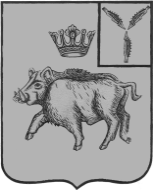 АДМИНИСТРАЦИЯБАЛТАЙСКОГО МУНИЦИПАЛЬНОГО РАЙОНАСАРАТОВСКОЙ ОБЛАСТИП О С Т А Н О В Л Е Н И Ес.БалтайО внесении изменений в постановлениеадминистрации Балтайского муниципального района от 28.12.2020 №456 «Об утверждениимуниципальной программы «Организация отдыхаи оздоровления детей в каникулярное времяв Балтайском муниципальном районе»Руководствуясь Уставом Балтайского муниципального района Саратовской области:ПОСТАНОВЛЯЮ:1.Внести в постановление администрации Балтайского муниципального района от 28.12.2020 №456 «Об утверждении муниципальной программы «Организация отдыха и оздоровления детей в каникулярное время в Балтайском муниципальном районе» (с изменениями от 27.10.2021 №365) следующее изменение:1.1.Приложение №3 к муниципальной программе «Организация отдыха и оздоровления детей в каникулярное время в Балтайском муниципальном районе» изложить в новой редакции согласно приложению.2.Настоящее постановление вступает в силу со дня его обнародования.3.Контроль за исполнением настоящего постановления возложить на начальника управления по социальным вопросам администрации Балтайского муниципального района.Глава Балтайского муниципального района                                                              А.А.ГруновПриложение  №3к постановлению администрации Балтайского муниципального                                                                             Приложение                                                                    к постановлению администрации                                                                     Балтайского муниципального района                                                                    от 27.09.2022 № 389Сведения об объемах и источниках финансового обеспечения муниципальной программы«Организация отдыха и оздоровления детей в каникулярное время в Балтайском муниципальном районе»Верно:  и.о.начальника отдела делопроизводства              администрации Балтайского              муниципального района                                                                                                                            Н.В.БабошинаНаименованиеОтветственный исполнитель (соисполнитель, участник)Источники финансированияОбъемыфинансирования, всего тыс.руб.в том числе по годам реализациив том числе по годам реализациив том числе по годам реализациив том числе по годам реализацииНаименованиеОтветственный исполнитель (соисполнитель, участник)Источники финансированияОбъемыфинансирования, всего тыс.руб.202120222023202412345678Муниципальная программа «Организация отдыха и оздоровления детей в каникулярное время в Балтайском муниципальном районе»Администрация Балтайского муниципального района, Отдел образования, ГКУ СО «ЦЗН Балтайского района» (по согласованию)всего Муниципальная программа «Организация отдыха и оздоровления детей в каникулярное время в Балтайском муниципальном районе»Администрация Балтайского муниципального района, Отдел образования, ГКУ СО «ЦЗН Балтайского района» (по согласованию)федеральный бюджет (прогнозно)----Муниципальная программа «Организация отдыха и оздоровления детей в каникулярное время в Балтайском муниципальном районе»Администрация Балтайского муниципального района, Отдел образования, ГКУ СО «ЦЗН Балтайского района» (по согласованию)областной бюджет (прогнозно)----Муниципальная программа «Организация отдыха и оздоровления детей в каникулярное время в Балтайском муниципальном районе»Администрация Балтайского муниципального района, Отдел образования, ГКУ СО «ЦЗН Балтайского района» (по согласованию)местный бюджет Балтайского муниципального района 3018,4843,4875,0650,0650,0Муниципальная программа «Организация отдыха и оздоровления детей в каникулярное время в Балтайском муниципальном районе»Администрация Балтайского муниципального района, Отдел образования, ГКУ СО «ЦЗН Балтайского района» (по согласованию)внебюджетные источники (прогнозно)----Основное мероприятие 1.1Подготовка не менее  9 лагерей с дневным пребыванием детей при школах к работе и приему детей на отдыхОтдел образования образовательные организации), ГКУ СО «ЦЗН Балтайского района» (по согласованию)всего (прогнозно)----Основное мероприятие 1.1Подготовка не менее  9 лагерей с дневным пребыванием детей при школах к работе и приему детей на отдыхОтдел образования образовательные организации), ГКУ СО «ЦЗН Балтайского района» (по согласованию)федеральный бюджет (прогнозно)----Основное мероприятие 1.1Подготовка не менее  9 лагерей с дневным пребыванием детей при школах к работе и приему детей на отдыхОтдел образования образовательные организации), ГКУ СО «ЦЗН Балтайского района» (по согласованию)областной бюджет (прогнозно)----Основное мероприятие 1.1Подготовка не менее  9 лагерей с дневным пребыванием детей при школах к работе и приему детей на отдыхОтдел образования образовательные организации), ГКУ СО «ЦЗН Балтайского района» (по согласованию)местный бюджет Балтайского муниципального  района ----Основное мероприятие 1.1Подготовка не менее  9 лагерей с дневным пребыванием детей при школах к работе и приему детей на отдыхОтдел образования образовательные организации), ГКУ СО «ЦЗН Балтайского района» (по согласованию)внебюджетные источники (прогнозно)----Основное мероприятие 1.2Обеспечение двух и трехразовым горячим питанием детей, пребывающих на отдыхе, в каникулярное время в лагерях с дневным пребыванием детей при школах Балтайского муниципального районаОтдел образования, образовательные организациивсего 2291,6576,6615,0550,0550,0Основное мероприятие 1.2Обеспечение двух и трехразовым горячим питанием детей, пребывающих на отдыхе, в каникулярное время в лагерях с дневным пребыванием детей при школах Балтайского муниципального районаОтдел образования, образовательные организациифедеральный бюджет (прогнозно)----Основное мероприятие 1.2Обеспечение двух и трехразовым горячим питанием детей, пребывающих на отдыхе, в каникулярное время в лагерях с дневным пребыванием детей при школах Балтайского муниципального районаОтдел образования, образовательные организацииобластной бюджет (прогнозно)----Основное мероприятие 1.2Обеспечение двух и трехразовым горячим питанием детей, пребывающих на отдыхе, в каникулярное время в лагерях с дневным пребыванием детей при школах Балтайского муниципального районаОтдел образования, образовательные организацииместный бюджет Балтайского муниципального  района  2291,6576,6615,0550,0550,0Основное мероприятие 1.2Обеспечение двух и трехразовым горячим питанием детей, пребывающих на отдыхе, в каникулярное время в лагерях с дневным пребыванием детей при школах Балтайского муниципального районаОтдел образования, образовательные организациивнебюджетные источники (прогнозно)----Основное мероприятие 1.3Трудоустройство несовершеннолетних граждан в возрасте от 14 до 18 лет в период летних каникулОтдел образования, образовательные организациивсего 726,8266,8260,0100,0100,0Основное мероприятие 1.3Трудоустройство несовершеннолетних граждан в возрасте от 14 до 18 лет в период летних каникулОтдел образования, образовательные организациифедеральный бюджет (прогнозно)----Основное мероприятие 1.3Трудоустройство несовершеннолетних граждан в возрасте от 14 до 18 лет в период летних каникулОтдел образования, образовательные организацииобластной бюджет (прогнозно)----Основное мероприятие 1.3Трудоустройство несовершеннолетних граждан в возрасте от 14 до 18 лет в период летних каникулОтдел образования, образовательные организацииместный бюджет Балтайского муниципального  района   726,8266,8260,0100,0100,0Основное мероприятие 1.3Трудоустройство несовершеннолетних граждан в возрасте от 14 до 18 лет в период летних каникулОтдел образования, образовательные организациивнебюджетные источники (прогнозно)----